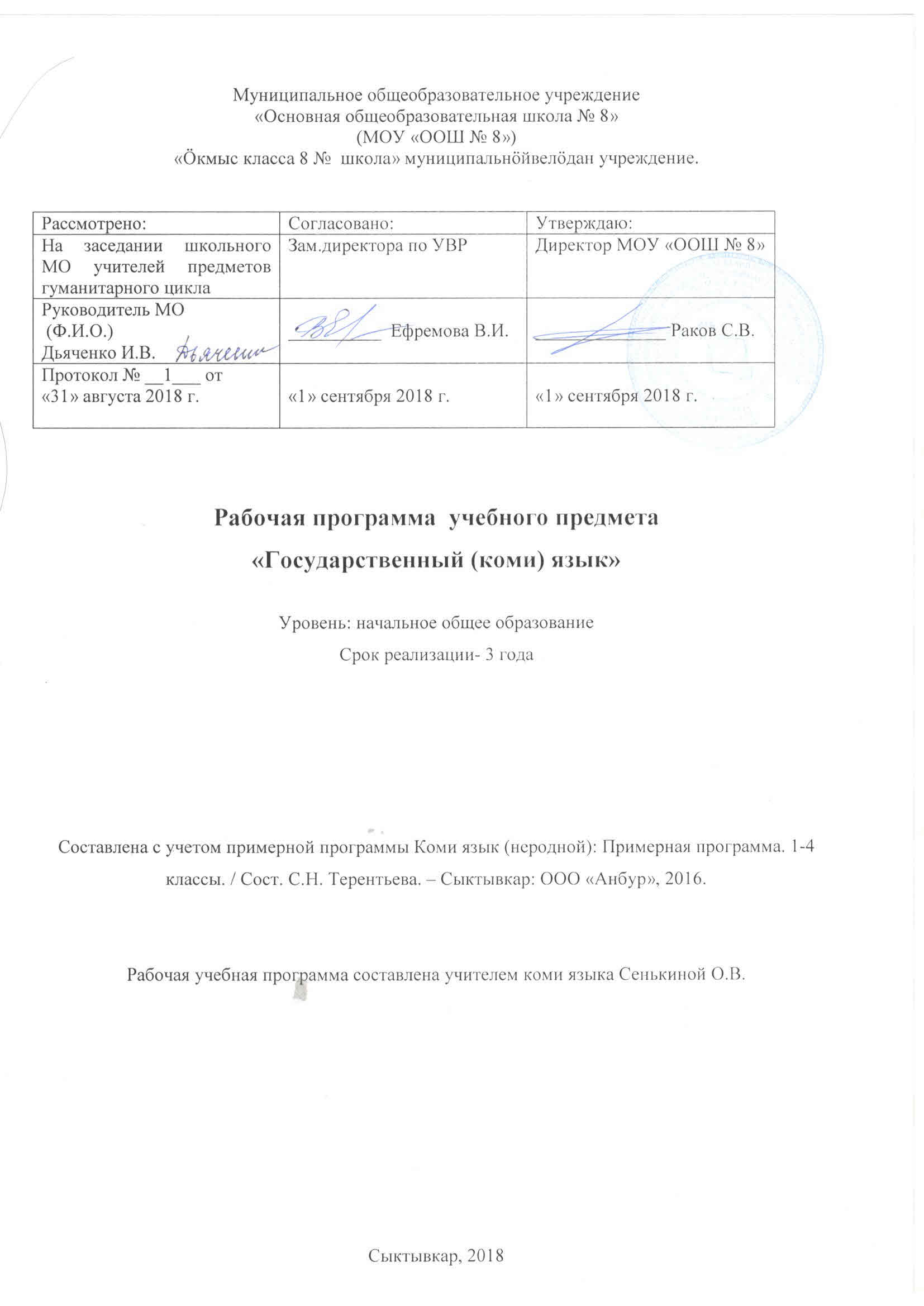 Пояснительная записка.Рабочая программа по предмету «Государственный (коми) язык» разработана для обучения учащихся 2-4 классов  МОУ «ООШ №8» г. Сыктывкара» в соответствии с: Приказом Министерства образования и науки Российской Федерации от 06.10.2009 г. № 373 «Об утверждении и введении в действие федерального государственного образовательного стандарта начального общего образования» (с изм. от 26.11.2010 № 1241, от 22.09.11 № 2357, от 18.12.2012 № 1060, от 29.12.14 №1643, от 18.05.2015 г. № 507, от 31.12.2015 г. № 1576);На основе:       Требований к результатам освоения основной образовательной программы начального общего образования МОУ «ООШ №8» г. Сыктывкара;​ С учётом:Примерной основной образовательной программы основного общего образования,Федеральным учебно-методическим объединением по общему образованию,протокол заседания от 8 апреля 2015 г. № 1/15.Предметной линии учебников «Коми язык» 2-4 классы (Е.Н.Вязова, А.В.Сизова, С.Н.Терентьева – Сыктывкар, издательство ООО «Анбур»).Данная рабочая программа конкретизирует содержание ФГОС НОО даёт распределение учебных часов по разделам, последовательность изучения тем и разделов с учетом межпредметных и внутрипредметных связей, логики учебного процесса, возрастных особенностей учащихся.Цели реализации РПУП: формирование и развитие интереса к предмету, формирование иноязычной коммуникативной компетенции учащихся, понимаемой как их способность и готовность общаться на коми языке в пределах, определенных компонентом ФГОС по иностранным языкам и примерной программой.Цели учебного предмета представлены на личностном, метапредметном и предметном уровнях. Основные цели изучения коми языка как неродного в основной школе направлены на:•	дальнейшее развитие гражданской идентичности, чувства патриотизма и гордости за свой народ, свою республику, свою страну и осознание своей этнической и национальной принадлежности через изучение языка и культуры коми народа, общепринятых человеческих и базовых национальных ценностей;•	дальнейшее развитие активной жизненной позиции через обсуждение актуальных событий из жизни, своих собственных поступков и поступков своих сверстников, выражение своего отношения к происходящему, обоснование собственного мнения;•	дальнейшее освоение универсальных способов организации своей учебной деятельности и достижение более высокого уровня развития необходимых универсальных учебных действий (УУД) и специальных учебных умений (СУУ);•	дальнейшее развитиекоммуникативной компетенции в совокупности её составляющих, а именно:- речевой компетенции - развитие коммуникативных умений в четырех основных видах речевой деятельности (говорении, аудировании, чтении, письме);- языковой компетенции - овладение новыми языковыми средствами (фонетическими, орфографическими, лексическими, грамматическими) в соответствии c темами и ситуациями общения, отобранными для изучения в основной школе; освоение языковых явлений изучаемого языка, разных способов выражения мысли на русском и коми языках;- социокультурной компетенции - приобщение к культуре, традициям, реалиям народа коми в рамках тем, сфер и ситуаций общения, отвечающих опыту, интересам, психологическим особенностям обучающихся основной школы на разных её этапах; формирование умения представлять культуру своей страны средствами изучаемого языка в условиях межкультурного общения;- компенсаторной компетенции – решение коммуникативной задачи в условиях дефицита языковых средств при получении и передаче информации;- учебно-познавательной компетенции - дальнейшее освоение доступных обучающимся способов и приёмов самостоятельного изучения коми языка и культуры, в том числе с использованием новых информационных технологий.Задачи реализации РПУП: • развитие речевых, интеллектуальных и познавательных способностей;• развитие общеучебных умений (умение работать с учебником, умение работать вгруппе и в паре);• освоение первоначальных знаний о лексике, фонетике, грамматике коми языка;овладение умениями правильно писать и читать;• освоение элементарных лингвистических представлений, доступных младшимшкольникам и необходимых для овладения устной и письменной речью на коми языке;• формирование умения общаться на коми языке с учетом речевых возможностей ипотребностей младших школьников; участвовать в диалоге, составлять несложныемонологические высказывания;• развитие личностных качеств младшего школьника, его внимания, мышления, памятии воображения в процессе участия в моделируемых ситуациях общения, ролевых играх;• развитие эмоциональной сферы детей в процессе обучающих игр с использованиемкоми языка;• ознакомление с национальной культурой коми народа;• формирование дружелюбного отношения и толерантности к носителям коми языка;• воспитание и разностороннее развитие младшего школьника средствами коми языка.__       Особенности учебного предмета.Существенная особенность курса состоит в том, что в нём заложена содержательная основа для широкой реализации межпредметных связей всех дисциплин. Предмет «Коми язык» использует и тем самым подкрепляет умения, полученные на уроках литературы и русского языка (овладение функциональной грамотностью,  техникой чтения, приемами понимания и анализа текстов,  овладение умениями, навыками различных видов устной и письменной речи). Уроки коми языка тесно переплетаются с уроками музыки (разучивание коми народных песен), с уроками изобразительного искусства (иллюстрация коми сказок).  Все это способствует формированию коммуникативной культуры школьника, его общему речевому развитию, расширению кругозора и воспитанию.Предмет «Коми язык» способствует формированию представлений ученика о диалоге культур, осознанию им себя как носителя культуры и духовных ценностей своего народа, национальной идентичности, гражданственности, норм морали и речевого поведения. Существенная особенность курса состоит в том, что в нём заложена содержательная основа для широкой реализации межпредметных связей всех дисциплин. Базовые педагогические технологии и типовые задачи, применяемые при реализации РПУП: технология деятельностного метода, технология проблемно- диалогического обучения, технология продуктивного чтения, технология оценивания учебных успехов, игровые, проектная, информационно-коммуникативная, обучение на основе учебных ситуаций. 2. Планируемые  предметные результаты освоения учебного предметаЛичностные результатыЛичностными результатами изучения коми языка как неродного в начальной школеявляются:-общее представление о мире как о многоязычном и поликультурном сообществе;- осознание языка, в том числе коми, как основного средства общения между людьми;- представление о коми языке как средстве выражения мыслей, чувств и эмоций;- приобщение к культурным ценностям коми народа через произведения детскогофольклора.Метапредметные результатыМетапредметными результатами изучения коми языка как неродного в начальной школеявляется формирование универсальных учебных действий:-определять и формулировать цель деятельности, планировать, контролировать иоценивать учебные действия в соответствии с поставленной задачей, определять наиболееэффективные способы достижения результатов;- следовать намеченному плану в своём учебном труде;- вырабатывать критерии оценки в диалоге с учителем и определять степень успешностисвоей работы и работы других в соответствии с этими критериями;- осуществлять самонаблюдение и самооценку в доступных младшему школьникупределах;- вносить необходимые коррективы в действие после его завершения на основе его оценкии учета характера сделанных ошибок.- пользоваться разными видами чтения (изучающим, просмотровым, ознакомительным);- извлекать информацию, представленную в разных формах (сплошной текст,иллюстрации, таблицы, схемы), использовать знаково-символические средства представленияинформации;- использовать различные способы поиска, сбора, обработки, анализа и передачиинформации;- пользоваться различными видами словарей и справочников;- использовать язык с целью поиска необходимой информации в различных источникахдля решения учебных задач;- использовать логические действия сравнения, анализа, синтеза, обобщения,классификации, установления аналогий и причинно-следственных связей, построениярассуждений.- использовать речевые средства для решения коммуникативных задач, правильнооформлять свои мысли в устной и письменной форме с учётом учебных и жизненных речевыхситуаций;- ориентироваться в целях, задачах, средствах и условиях общения;- выбирать адекватные языковые средства для успешного решения коммуникативныхзадач (диалог, устные монологические высказывания, письменные тексты) с учётом ситуацийобщения;- точно выражать собственное мнение и позицию, задавать вопросы;- слушать собеседника и вести диалог, соблюдая правила речевого этикета;- определять общую цели и пути её достижения, договариваться о распределении функцийи ролей, приходить к общему решению в совместной деятельности.Предметными результатами изучения коми языка как неродного в начальной школеявляются:Коммуникативная компетенция в следующих видах речевой деятельности:Говорение- вести элементарный диалог: диалог этикетного характера, диалог-расспрос;-описывать предмет, картинку;- воспроизводить наизусть небольшие произведения коми писателей и произведениядетского фольклора;- рассказывать о себе, своей семье, любимом животном, друге, школе, погоде.Аудирование- понимать на слух речь учителя и одноклассников при непосредственном общении ивербально/невербально реагировать на услышанное;- воспринимать на слух содержание аутентичных небольших текстов (длительностьюзвучания не более 1 минуты), построенных на знакомом языковом материале, с опорой назрительную наглядность;- понимать просьбы и указания, связанные с учебными и игровыми ситуациями на уроке.Чтение- читать вслух небольшие тексты, построенные на изученном языковом материале,соблюдая правила произношения и соответствующую интонацию;- читать про себя тексты, включающие как изученный языковой материал, так и отдельныеновые слова, и понимать их основное содержание; находить в тексте нужную информацию;- отвечать на вопросы по содержанию текста.Письмо- списывать текст и выписывать из него слова, словосочетания, простые предложения;- восстанавливать слово, предложение, текст в соответствии с решаемой учебной задачей;- составлять текст по опорным словам, по вопросам, по плану;- писать краткое личное письмо (с опорой на образец);- писать поздравительную открытку (с опорой на образец).Языковая компетенция- пользоваться коми алфавитом, знать последовательность букв в нём;- применять основные правила чтения и орфографии, изученные в курсе начальнойшколы;- адекватно произносить и различать на слух все звуки коми языка; соблюдать нормыпроизношения звуков; соблюдать правильное ударение в словах и фразах; соблюдатьособенности интонации основных типов предложений; соблюдать интонацию при чтении;-распознавать и употреблять в речи изученные в пределах тематики начальной школылексические единицы (слова, словосочетания, речевые клише), соблюдая лексические нормы;-сравнивать языковые явления русского и коми языков на уровне отдельных звуков, букв,слов, словосочетаний и простых предложений;-распознавать и употреблять в речи основные коммуникативные типы предложений,утвердительные и отрицательные предложения;-распознавать и употреблять в речи основные морфологические формы и синтаксическиеконструкции коми языка;- знать основные способы словообразования;- распознавать в речи синонимы, антонимы.- пользоваться языковой догадкой при чтении и аудировании текстов;- опознавать грамматические явления, отсутствующие в русском языке (например,послелоги).Культуроведческая компетенция- знать обычаи и традиции жителей Республики Коми;- знать детский фольклор коми народа;- знать литературные персонажи коми сказок и легенд;- оперировать языковыми средствами, с помощью которых возможно представить своюреспублику и традиции коми народа;- использовать в процессе общения социокультурные знания о Республике Коми.__Литература и другие средства обучения.1. Коми язык (как неродной): Программа  5-9 кл./ Сост. Т.Д. Поликорпова, Т.В. Якубив. – Сыктывкар: ООО «Анбур»,  2015. 96с. 2. Учебные издания:3. Словари и справочники:Безносикова Л.М., Ляшев В.А. Словарь антонимов коми языка. Сяктывкар, 1992Плесовский Ф.В. Коми пословицы и поговорки. Изд. 2. Сыктывкар, 1983Ракин А.Н. Краткий коми-русский, русско-комизоонимический словарь. Сыктывкар, 1993Русско-коми и коми-русский словарь. Сыктывкар, 1994Энциклопедический словарь школьника. Коми литература/сост. Демин В.Н., Головина В.Н., Сыктывкар, 1995Лыткин В.И., Гуляев Е.С. Краткий этимологический словарь коми языка. Сыктывкар, 1999 4. Электронные пособия и диски.«Ошпи в стране знаний» компьютерная игра для изучения коми языка.«Грамматическое лото» электронное учебное пособие.«Вместе с Ӧшкöй и Мöшкой» электронное учебное пособие.«Шондiнюм» электронное учебное пособие.«Школа лисёнка Ручпи»  электронное учебное пособие.5. Таблицы по морфологии и синтаксису коми языка. 6. Дидактический материал: Тарабукина Л. А. Пособие «Учебные картины по коми языку». Сыктывкар: Коми книжное издательство, 1995.7. Портреты коми писателей и поэтов.8. Периодические издания:Журнал «Би кинь».Газета «Йöлöга».9. Интернет-ресурсы:Финноугория.Традиционная культура народа коми.Образовательный портал РККоми школа.ruФестиваль педагогических идейПерсональные сайты учителей коми языка Вахниной М. И., Тарабукиной З.А., Лушковой О. А10. Технические средства обучения (ТСО): мультимедийное оборудование (компьютер, проектор, экран).3. Содержание учебного предметаСодержание учебного предмета « Коми язык».Начальное общее образование закладывает основы развития учащегося как индивидуальности, готовой и способной вести диалог культур и  включает в себя четыре взаимосвязанных и взаимообусловленных аспекта:- познание, которое нацелено на овладение культуроведческим содержанием (знание другой культуры и умение использовать ее в диалоге с родной культурой);- развитие, которое нацелено на овладение психологическим содержанием (способности к познавательной, преобразовательной, эмоционально-оценочной деятельности, развитие языковых способностей, психических функций и мыслительных операций, развитие мотивационной сферы, формирование специальных учебных умений и универсальных учебных действий);- воспитание, которое нацелено на овладение педагогическим содержанием, т.е. духовными ценностями родной и финно-угорских культур);- учение, которое нацелено на овладение социальным содержанием, социальным в том смысле, что речевые умения (говорение, чтение, аудирование, письмо) усваиваются как средства общения в социуме.Виды речевой и читательской деятельностиАудированиеВосприятие на слух звучащей речи (высказывание собеседника, слушание небольших текстов). Понимание содержания звучащей речи учителя, выказывания одноклассников, построенные на знакомом материале и\или содержащие некоторые незнакомые слова. Формирование умения понимать основную информацию услышанного, извлекать конкретную информацию из услышанного, понимание деталей текста.Развитие умения понимать на слухнебольшие тексты и сообщения, построенные на изученном речевом материале как при непосредственном общении, так и при восприятии аудиозаписи;содержание текста на уровне значения (уметь отвечать на вопросы по содержанию текста.ГоворениеРазвитие умения	вести и поддерживать элементарный диалог: этикетный, диалог-расспрос, диалог-побуждение, диалог-обмен мнениями. Формирование умения кратко описывать и характеризовать предмет, картинку, персонаж. Умение 	рассказывать о себе, своей семье, друге, школе, родном крае, стране и т.п. (в пределах тематики начальной школы).Развитие умения воспроизводить наизусть небольшие произведения детского фольклора: рифмовки, стихотворения, песни.Развитие умения кратко передавать содержание прочитанного/услышанного  текста и	выражать отношение к прочитанному / услышанному.ЧтениеОвладение техникой чтения с помощью изученных правил чтения с правильным логическим и фразовым ударением простых нераспространенных предложений с определенной скоростью, обеспечивающей понимание читаемого. Развитие умения распознавать основные коммуникативные типы предложений (повествовательные, вопросительные, побудительные, восклицательные);Развитие умения	определять значения незнакомых слов по знакомым словообразовательным элементам (суффиксам) и по известным составляющим элементам сложных слов,  по аналогии с родным языком, по контексту, по иллюстративной наглядности.Развитие умения	пользоваться справочными материалами (коми-русским словарем) с применением знаний алфавита;Формирование умения понимания  содержания текста на уровне смысла, умения  делать выводы из прочитанного, выражать собственное мнение по поводу прочитанного, выражать суждение относительно поступков героев, соотносить события в тексте с личным опытом.ПисьмоФормирование умения правильно списывать,  выполнять лексико-грамматические упражнения, делать записи (выписки из текста), делать подписи к рисункам, отвечать письменно на вопросы, писать открытки - поздравления с праздником и днем рождения (объём 20-25 слов), писать личные письма в рамках изучаемой тематики (объём 30-40 слов) с опорой на образец.Тематическое планирование Учебно-методическое и материально-техническое обеспечениеобразовательнойдеятельности.Изучение коми языку осуществляется по учебникам: 2 класс (1 полугодие) - Вязова Е.Н. Сизова А.В. Капелька 1 класс.- Сыктывкар: Анбур, 2009; (2 полугодие)- Вязова Е.Н. Сизова А.В «Коми язык» 2 класс.- Сыктывкар, 2010.; 3класс - Вязова Е.Н. Сизова А.В. « Коми язык» 3 класс.- Сыктывкар, 20114 класс - Вязова Е.Н. Сизова А.В. « Коми язык» 4 класс.- Сыктывкар, 2012.Словари:Безносикова Л.М., Ляшев В.А. Словарь антонимов коми языка. Сыктывкар, 1992Коми-русский словарь/ сост. А.Н. Карманова, Т.В. Кренделева, М.В. Черных.- Сыктывкар: ООО «Анбур», 2007Плесовский Ф.В. Коми пословицы и поговорки. Изд. 2. Сыктывкар, 1983Ракин А.Н. Краткий коми-русский, русско - коми зоонимический словарь. Сыктывкар, 1993Русско-коми и коми-русский словарь. Сыктывкар, 1994Энциклопедический словарь школьника. Коми литература/сост. Демин В.Н., Головина В.Н. Сыктывкар, 1995Список литературы для учителя:Безносикова Л.М., Айбабина Е.А., Коми эпитетъяслöнкывчукöр. Сыктывкар, 1994Безносикова Л.М., Айбабина Е.А., Коснырева Г.И. Коми-рочкывчукöр: 31000 кымынкыв. Сыктывкар, 2000Вязова Е.Н., Сизова А.В. Методические рекомендации по обучению коми языку как неродному в 1-4 классах. – Сыктывкар: ООО «Анбур», 2013Лыткин В.И., Гуляев Е.С. Краткий этимологический словарь коми языка. Сыктывкар, 1999Сборник диктантов для 4-9 кл. / редактор Грабежова В.М., Сыктывкар, 2001Традиционная культура народа коми: этнографические очерки. Сыктывкар, 1994Коми язык. Энциклопедия. Москва. Издательство Дик, 1998Мифология коми. М-С. Изд. Дик, 1999Безносикова Л.., Айбабина Е.А. Словарь антонимов коми языка, Сыктывкар, 2002.Материально-технические средства:Использование современных технических средств повышает мотивацию изучения этого предмета, вызывает интерес учащихся, во многих случаях экономит учебное время, так как даёт возможность наглядно представить самые разные примеры взаимодействия, создать атмосферу вовлеченности в процесс общения. К техническим средствам обучения, которые могут и должны эффективно использоваться на уроках коми языка относятся:Поликорпова Т.Д., Якубив Т.В., Бызова Ю.А. «Коми кыв». Учебник для 5 классПоликорпова Т.Д., Якубив Т.В., Чумакова И.А. «Коми кыв». Учебник для 6 класса (учебник находится на апробации).Ватаманова Г.И., Сизева Ж.Г., Ярошенко Е.Н. Коми язык. Учебник для 7 класса по обучению коми языку как неродному.Ватаманова Г.И., Сизева Ж.Г., Ярошенко Е.Н. Коми язык. Учебник для 8 класса по обучению коми языку как неродному.Лексические темы2 класс1 полугодие2 класс2 полугодие3  класс4  классЗнакомство. Знакомство с учителем и одноклассниками. Выражения приветствия и прощания. Знакомство в разных ситуациях. Выражения приветствия и прощания с использованием разных речевых клише. Знакомство в разных ситуациях. Выражения приветствия и прощания с использованием разных речевых клише. Знакомство с коми именами и фамилиями. Школа, учебные предметы, расписание занятий. Распорядок дня. (Мой класс. Школьные  предметы, расписание занятий, распорядок дня. Названия дней неделиМой класс. Школьные  предметы, расписание занятий, распорядок дня. Названия дней недели. Я в школе. Мой рабочий день. Моя школа. Мой любимый предмет. Мой  день.Семья, занятия членов семьи и  их профессии, семейные традиции Наша семья. Моя  семья. Внешность и характер членов моей семьи.  Профессии членов семьи. Семейные традиции. Место проживания. Выходной день моей семьи. Дом, квартира, обязанности по дому. Дом, в котором я живу. Мой дом. Описание моей комнаты. Мои домашние обязанности. Коми изба. Описание внешнего и внутреннего убранства дома. Природа. Отношение к природе. Времена года.Времена года. Погода. Осень. Зима. Весна. Лето. Краткое сообщение о погоде в разное время года. Моё любимое время года. Описание природы в разное время года. Мир растений и грибов. Названия деревьев Названия растений, ягод. Названия грибов. Описание растений, ягод и грибов. Богатство наших лесов.Мир животных. Отношение к животным. Названия домашних животных.  Названия птиц.Названия диких и домашних животных.  Названия птиц.  Описание домашних животных. Жизнь диких животных в лесу. Названия перелётных птиц. Описание диких животных. Место обитания  диких животных. Названия насекомых. Человек и его здоровье. Я слежу за собой. Части моего тела. Моё здоровье. Лекарственные растения. Народная медицина коми. Еда.Посуда. Школьная столовая. Название еды. Название посуды. Мы в столовой. Моя любимая еда. Название продуктов питания. Покупки в продуктовом магазине. Коми народная кухня. Деревянная и берестяная посуда. Одежда. Обувь. Название одежды и обуви. Описание одежды и обуви в разное время года. Покупки в магазине. Национальная одежда и обувь коми. Коми орнамент. Моя республика. Моя малая родина. Сыктывкар – столица Республики Коми.Богатства Республики Коми. Государственная символика РК. Крупные реки РК. Мои увлечения. Взаимоотношения с друзьями. Названия игрушек. Описание любимой игрушки. Зимние игры на улице. Мой друг ( подруга). Имя, возраст и внешность друга ( подруги). Я и мои друзья. Описание внешности и увлечений моих друзей. Моё свободное время. Коми народные игры. Спортивные игры. Моё любимое занятие. Моя любимая книга. Праздники. Новый год. Поздравления с днём рождения. Мы на новогодней ёлке. Новогоднее поздравление. День знаний. Мамин день. Новый год. Поздравления с праздниками.Новый год и Рождество. Коми литература ( стихи,  рассказы коми поэтов и писателей) Сказка как жанр устного народного творчества. Жанры устного народного творчества. Стихотворения и рассказы коми поэтов и писателей. Стихотворения и рассказы коми поэтов и писателей. Стихотворения и рассказы коми поэтов и писателей. 2 класс (1 год обучения)2 класс (1 год обучения)2 класс (1 год обучения)2 класс (1 год обучения)№ разделаНазвание темыКоличество часовОСНОВНЫЕ ВИДЫ УЧЕБНОЙ ДЕЯТЕЛЬНОСТИ1Знакомство2- Знают выражения приветствия и прощания- Используют разные формы приветствия и прощания- Знают, как спросить имя партнёра и возраст- Осознают роль языка и речи в жизни людей.- Учатся слушать учителя и одноклассников.- Учатся работать с учебником под руководством учителя.- Умеют правильно произносить звуки[ӧ,дз,сь, ть] и слова с мягкими согласными.- Умеюь задавать вопрос, используя вопросительное местоимение коді?- Знают числа от 1 до 10.2Моя семья.3- Описывают членов семьи ( имя, род занятий)- Знают адрес проживания- Умеют правильно произносить слова с аффрикатой [дж].- Используют в речи притяжательное местоимение менам.-Применяют правило использования существительных винительного падежа.- Знаюь числа от 1 до 30.- Учатся работать в паре, в группе; выполнять различные роли (лидера, исполнителя).3Игрушки1- Описывают любимую игрушку- Вводят игровую ситуацию в общение- Знают зимние игры на улице- Знают коми игры « Пышкай», « Ошкöбабö»4Мой дом.3- Описывают свою комнату- Определяют и формулируют цель деятельности на уроке с помощью учителя.- Умеюь правильно произносить звуки[ӧ,дз,сь, ть] и слова с ними.- Понимают значение послелогов в коми языке. Сопоставляют предлоги и послелоги. Используют в речи послелоги вылын, улын, дорынсайын.- Используют при описании дома имена прилагательные.- Применяют в речи глаголы 1лица, единственного числа, настоящего времени с суффиксом –а.- Осознанно, правильно, выразительно читают целыми словами.5Мир вокруг меня5- Знают домашних и диких животных - Знают птиц - Описывают животных и своё любимое животное- Ведут диалог из 2-3 реплик, монолог, состоящий из 2-3 предложений.- Наизусть рассказывают стихотворение о птице.- Знают героев-животных коми сказок. - Отвечают на вопросы по тексту учебника.- Отгадывают и составляют загадки.- Составлять по схеме диалог.6Праздники.2- Описывают Новый год- Поздравляют членов семьи с опорой на поздравление – образец- Понимают значение послелогов в коми языке. - Сопоставляют предлоги и послелоги. Используют в речи послелоги места.- Применяют в речи глаголы 1 и 3 лица единственного числа настоящего времени.- Понимают значение суффикса –ӧн, уметь использовать при составлении предложений.7Одежда.2- Называют одежду и обувь- Знают некоторые виды национальной одежды и обуви- Находят в учебнике нужное задание. Пользуются символами.- Фонетически правильно произносят мягкий звук [ сь], слова с мягкой согласной.- Составляют предложения по данной схеме.- Умеют отвечать на вопросы в отрицательной форме.- Применяют в речи глаголы 1 лица единственного числа настоящего времени.8Еда. Посуда.2- Знают названия посуды и продуктов питания- Употребляют отрицательную частицу ог.9Времена года.3- Знают названия времён года и дней недели- Выразительно читают стихотворения коми писателей.- Рассказывают о временах года.- Размышляют и отвечают на поставленные вопросы.- Используют в речи безличные глаголы.10Родная земля.3- Знают жанры устного народного творчества ( загадки, пословицы, поговорки, сказки)11Человек2- Знают названия частей тела- Употребляют существительные в винительном падеже- Ведут диалог по теме.- Проводят физзарядку с одноклассниками.12С днём рождения1- Умеют поздравлять с днём рождения- Знают глаголы 2 л. ед и мн. числа 13Мой день3- Знают распорядок дня- Умеют вести монолог- Употребляют вопрос когда?14Школа2- Знают учебные принадлежности- Умеют вести диалог « В школе» и монолог « Я на уроке»- Образуют существительные от глаголов с суффиксом – ысь14Повторение1Всего353 класс (2 год обучения)3 класс (2 год обучения)3 класс (2 год обучения)3 класс (2 год обучения)№ разделаНазвание темыКоличество часовОСНОВНЫЕ ВИДЫ УЧЕБНОЙ ДЕЯТЕЛЬНОСТИ№ разделаНазвание темы1Знакомство2- Умеют представиться ( в т. ч. по телефону)- Представляют кого – либо ( друга, родителей)- Знают виды предложений по цели высказывания: вопросительное, повествовательное2 Семья.2- Описывают членов семьи ( внешность, характер, род занятий, место проживания)- Употребляют качественные прилагательные- Отвечают на вопросы по тексту.3Игры. Игрушки2- Описывают куклу ( называют имя, дают характеристику её внешности, описывают одежду)- Находят словосочетания ( прил + сущ)4Мой дом.2- Описывают на элементарном уровне маршрут от дома до школы- Знают отдалительный, переходный и предельный падежи5Школа.2- Описывают школу и класс- Знают послелоги весьтын и пытшкын6Мир вокруг меня.5- Описывают домашних животных, жизнь диких животных в лесу- Знают перелётных птиц- Употребляют существительные с суффиксом - пи7Праздники..4- Знают праздники : Новый год, день Учителя, Мамин праздник- Употребляют послелоги дорын, йылын, пытшкын, сайын, гöгöр8Еда. Посуда.2- Знают деревянную и берестяную посуду- Знают названия блюд коми кухни- Употребляют устойчивые словосочетания- Знают количественные и относительные прилагательные9Времена года. 3- Знают времена года- Кратко сообщают о погоде в разное время года10Мой день. Режим дня.3- Рассказывают о своём дне и свободном времени- Знают местоимения 1 – 3 л. ед и мн числа11Одежда. Обувь.1- Описывают одежду по временам года- Употребляют устойчивые словосочетания12Я и мои друзья3- Поздравляют с днём рождения с использованием речевых клише- Описывают себя и друга ( подругу)13Земля моя Коми.3- Знают стихотворения и рассказы Коми писателей и поэтов- Рассказывают о  богатствах  коми лесов14Человек и его здоровье2- Знают названия частей тела- Образовывают существительные от глаголов с суффиксом  - ысьВсего354 класс (3 год обучения)4 класс (3 год обучения)4 класс (3 год обучения)4 класс (3 год обучения)№ разделаНазвание темыКоличество часовОСНОВНЫЕ ВИДЫ УЧЕБНОЙ ДЕЯТЕЛЬНОСТИ1Знакомство. 1- Употребляют  выражения начала и конца  разговора в различных ситуациях общения- Знают коми имена и фамилии2Семья.1- Рассказывают о выходном дне в своей семье- Употребляют отрицательные глаголы3Игры.1- Знают коми народные игры- Находят наречия времени4Мой дом.2- Знают, как выглядит коми изба- Описывают свою комнату- Употребляют послелог весьтын5Школа3- Описывают школу ( место расположения, название и т.д) и класс- Образовывают существительные от глаголов с суффиксои - ин6Мир вокруг меня3- Знают названия растений и деревьев Коми Республики- Знают насекомых нашего края7Праздники.3- Добывают информацию о праздниках: Рождество и Пасха- Спрягают глагол будущего времени в 1 л мн числе8Еда. Посуда.2- Знают коми народную кухню- Употребляют отрицательные глаголы 9Времена года.3- Описывают природу в разное время года- Образовывают имена прилагательные от существительных с помощью суффикса – са, сложные имена существительные10Мой день.3- Рассказывают о своём любимом занятии и любимой книге- Знают сравнительные послелоги кодь и моз, послелог времени ( бöрын)11Одежда. Обувь.1- Рассказывают о национальной одежде и обуви коми народа- Знают коми орнамент- Находят имена прилагательные12Я и мои друзья3- Описывают друга ( подругу)- Знают порядковые числительные от 1 до 2013Земля моя Коми.5- Знают Коми писателей и поэтов- Добывают информацию о полезных ископаемых- Знают названия городов и рек Коми Республики - Знают государственную символику14Человек. Здоровье.4- Знают лекарственные растения Коми Республики- Знакомятся с коми народной медицинойВсего35